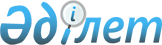 О внесении изменений в решение Экибастузского городского маслихата (очередная XXIII сессия, V созыв) от 26 декабря 2013 года № 170/23 "О бюджете города Экибастуза на 2014 - 2016 годы"Решение маслихата города Экибастуза Павлодарской области от 25 декабря 2014 года № 298/34. Зарегистрировано Департаментом юстиции Павлодарской области 29 декабря 2014 года № 4241

      В соответствии с пунктом 5 статьи 109 Бюджетного кодекса Республики Казахстан, подпункта 1) пункта 1 статьи 6 Закона Республики Казахстан "О местном государственном управлении и самоуправлении в Республике Казахстан", решения Павлодарского областного маслихата (XXХVII) сессия, V созыв) от 12 декабря 2014 года № 300/37 "О внесении изменений в решение областного маслихата (XХVІ (внеочередная) сессия, V созыв) от 13 декабря 2013 года № 198/26 "Об областном бюджете на 2014 - 2016 годы" и в целях эффективного использования бюджетных средств, Экибастузский городской маслихат РЕШИЛ:

      1. 

Внести в решение Экибастузского городского маслихата (очередная ХХIІI сессия, V созыв) от 26 декабря 2013 года № 170/23 "О бюджете города Экибастуза на 2014 - 2016 годы" (зарегистрировано в Реестре государственной регистрации нормативных правовых актов за № 3664, опубликовано 16 января 2014 года в газете "Отарқа", 16 января 2014 года в газете "Голос Экибастуза") следующие изменения:



      в пункте 1:

      в подпункте 1):

      цифры "12 847 709" заменить цифрами "12 839 169";

      цифры "9 576 417" заменить цифрами "9 553 976";

      цифры "3 093 859" заменить цифрами "3 107 760";

      в подпункте 2) цифры "12 986 121" заменить цифрами "12 977 581";

      в подпункте 3):

      цифры "112 759" заменить цифрами "52 759";

      цифры "113 890" заменить цифрами "53 890";

      в подпункте 5) цифры "-456 176" заменить цифрами "-396 176";

      в подпункте 6) цифры "456 176" заменить цифрами "396 176";



      в пункте 6 цифры "23 500" заменить цифрами "9 205";



      приложение 1, 6, 7 к указанному решению изложить в новой редакции согласно приложению 1, 2, 3 к настоящему решению.

      2. 

Контроль за исполнением настоящего решения возложить на постоянную комиссию Экибастузского городского маслихата по вопросам экономики, бюджета и предпринимательства.

      3. 

Настоящее решение вводится в действие с 1 января 2014 года.

 

  Бюджет города Экибастуза на 2014 год

  Целевые трансферты, выделенные из

вышестоящих бюджетов на 2014 - 2016 годы

  Распределение сумм бюджетных кредитов

по администраторам бюджетных программ на 2014 год

 
					© 2012. РГП на ПХВ «Институт законодательства и правовой информации Республики Казахстан» Министерства юстиции Республики Казахстан
				      Председатель сессииЛ.Е. Бекбергенова      Секретарь городского

      маслихатаБ.К. Куспеков

Приложение 1

к решению Экибастузского

городского маслихата

(очередная ХХХIV сессия,

V созыв) от 25 декабря

2014 года № 298/34Приложение 1

к решению Экибастузского

городского маслихата (очередная ХХIII сессия, V

созыв) от 26 декабря

2013 года № 170/23Категория

 Категория

 Категория

 Категория

 Сумма (тыс. тенге)

 Класс

 Класс

 Класс

 Сумма (тыс. тенге)

 Подкласс

 Подкласс

 Сумма (тыс. тенге)

 Наименование

 Сумма (тыс. тенге)

 1

 2

 3

 4

 5

 I. Доходы

 12839169

 1

 НАЛОГОВЫЕ ПОСТУПЛЕНИЯ

 9553976

 01

 Подоходный налог

 4762511

 2

 Индивидуальный подоходный налог

 4762511

 04

 Налоги на собственность

 3619376

 1

 Налоги на имущество

 2292836

 3

 Земельный налог

 1033516

 4

 Налог на транспортные средства

 291941

 5

 Единый земельный налог

 1083

 05

 Внутренние налоги на товары, работы и услуги

 1116455

 2

 Акцизы

 21368

 3

 Поступления за использование природных и других ресурсов

 1011958

 4

 Сборы за ведение предпринимательской и профессиональной деятельности

 76965

 5

 Налог на игорный бизнес

 6164

 08

 Обязательные платежи, взимаемые за совершение юридически значимых действий и (или) выдачу документов уполномоченными на то государственными органами или должностными лицами

 55634

 1

 Государственная пошлина

 55634

 2

 НЕНАЛОГОВЫЕ ПОСТУПЛЕНИЯ

 111248

 01

 Доходы от государственной собственности

 27758

 1

 Поступления части чистого дохода государственных предприятий

 293

 4

 Доходы на доли участия в юридических лицах, находящиеся в государственной собственности

 2347

 5

 Доходы от аренды имущества, находящегося в государственной собственности

 24717

 7

 Вознаграждения по кредитам, выданным из государственного бюджета

 255

 9

 Прочие доходы от государственной собственности

 146

 06

 Прочие неналоговые поступления

 83490

 1

 Прочие неналоговые поступления

 83490

 3

 ПОСТУПЛЕНИЯ ОТ ПРОДАЖИ ОСНОВНОГО КАПИТАЛА

 66185

 01

 Продажа государственного имущества, закрепленного за государственными учреждениями

 185

 1

 Продажа государственного имущества, закрепленного за государственными учреждениями

 185

 03

 Продажа земли и нематериальных активов

 66000

 1

 Продажа земли

 36000

 2

 Продажа нематериальных активов

 30000

 4

 ПОСТУПЛЕНИЯ ТРАНСФЕРТОВ

 3107760

 02

 Трансферты из вышестоящих органов государственного управления

 3107760

 2

 Трансферты из областного бюджета

 3107760

 Функциональная группа

 Функциональная группа

 Функциональная группа

 Функциональная группа

 Функциональная группа

 Сумма тыс. тенге)

 Функциональная подгруппа

 Функциональная подгруппа

 Функциональная подгруппа

 Функциональная подгруппа

 Сумма тыс. тенге)

 Администратор бюджетных программ

 Администратор бюджетных программ

 Администратор бюджетных программ

 Сумма тыс. тенге)

 Программа

 Программа

 Сумма тыс. тенге)

 Наименование

 1

 2

 3

 4

 5

 6

 II. Затраты

 12977581

 01

 Государственные услуги общего характера

 456968

 1

 Представительные, исполнительные и другие органы, выполняющие общие функции государственного управления

 346028

 112

 Аппарат маслихата района (города областного значения)

 27090

 001

 Услуги по обеспечению деятельности маслихата района (города областного значения)

 23390

 003

 Капитальные расходы государственного органа

 3700

 122

 Аппарат акима района (города областного значения)

 127105

 001

 Услуги по обеспечению деятельности акима района (города областного значения)

 123140

 003

 Капитальные расходы государственного органа

 3965

 123

 Аппарат акима района в городе, города районного значения, поселка, села, сельского округа

 191833

 001

 Услуги по обеспечению деятельности акима района в городе, города районного значения, поселка, села, сельского округа

 157497

 022

 Капитальные расходы государственного органа

 20584

 032

 Капитальные расходы подведомственных государственных учреждений и организаций

 13752

 2

 Финансовая деятельность

 52318

 452

 Отдел финансов района (города областного значения)

 52318

 001

 Услуги по реализации государственной политики в области исполнения бюджета района (города областного значения) и управления коммунальной собственностью района (города областного значения)

 42126

 003

 Проведение оценки имущества в целях налогообложения

 3284

 010

 Приватизация, управление коммунальным имуществом, постприватизационная деятельность и регулирование споров, связанных с этим

 360

 011

 Учет, хранение, оценка и реализация имущества, поступившего в коммунальную собственность

 6548

 5

 Планирование и статистическая деятельность

 53685

 453

 Отдел экономики и бюджетного планирования района (города областного значения)

 53685

 001

 Услуги по реализации государственной политики в области формирования и развития экономической политики, системы государственного планирования и управления района (города областного значения)

 30760

 004

 Капитальные расходы государственного органа

 22925

 9

 Прочие государственные услуги общего характера

 4937

 467

 Отдел строительства района (города областного значения)

 4937

 040

 Развитие объектов государственных органов

 4937

 02

 Оборона

 34516

 1

 Военные нужды

 34286

 122

 Аппарат акима района (города областного значения)

 34286

 005

 Мероприятия в рамках исполнения всеобщей воинской обязанности

 34286

 2

 Организация работы по чрезвычайным ситуациям

 230

 122

 Аппарат акима района (города областного значения)

 230

 007

 Мероприятия по профилактике и тушению степных пожаров районного (городского) масштаба, а также пожаров в населенных пунктах, в которых не созданы органы государственной противопожарной службы

 230

 03

 Общественный порядок, безопасность, правовая, судебная, уголовно-исполнительная деятельность

 51371

 9

 Прочие услуги в области общественного порядка и безопасности

 51371

 458

 Отдел жилищно-коммунального хозяйства, пассажирского транспорта и автомобильных дорог района (города областного значения)

 51371

 021

 Обеспечение безопасности дорожного движения в населенных пунктах

 51371

 04

 Образование

 5557812

 1

 Дошкольное воспитание и обучение

 1519867

 123

 Аппарат акима района в городе, города районного значения, поселка, села, сельского округа

 77831

 004

 Обеспечение деятельности организаций дошкольного воспитания и обучения

 62981

 041

 Реализация государственного образовательного заказа в дошкольных организациях образования

 14850

 464

 Отдел образования района (города областного значения)

 1442036

 009

 Обеспечение деятельности организаций дошкольного воспитания и обучения

 1158763

 040

 Реализация государственного образовательного заказа в дошкольных организациях образования

 283273

 2

 Начальное, основное среднее и общее среднее образование

 3665945

 123

 Аппарат акима района в городе, города районного значения, поселка, села, сельского округа

 13632

 005

 Организация бесплатного подвоза учащихся до школы и обратно в сельской местности

 13632

 464

 Отдел образования района (города областного значения)

 3652313

 003

 Общеобразовательное обучение

 3420916

 006

 Дополнительное образование для детей

 231397

 9

 Прочие услуги в области образования

 372000

 464

 Отдел образования района (города областного значения)

 372000

 001

 Услуги по реализации государственной политики на местном уровне в области образования

 30482

 005

 Приобретение и доставка учебников, учебно-методических комплексов для государственных учреждений образования района (города областного значения)

 64030

 007

 Проведение школьных олимпиад, внешкольных мероприятий и конкурсов районного (городского) масштаба

 155

 015

 Ежемесячная выплата денежных средств опекунам (попечителям) на содержание ребенка-сироты (детей-сирот), и ребенка (детей), оставшегося без попечения родителей

 53498

 067

 Капитальные расходы подведомственных государственных учреждений и организаций

 223835

 05

 Здравоохранение

 808

 9

 Прочие услуги в области здравоохранения

 808

 123

 Аппарат акима района в городе, города районного значения, поселка, села, сельского округа

 808

 002

 Организация в экстренных случаях доставки тяжелобольных людей до ближайшей организации здравоохранения, оказывающей врачебную помощь

 808

 06

 Социальная помощь и социальное обеспечение

 504452

 2

 Социальная помощь

 445742

 123

 Аппарат акима района в городе, города районного значения, поселка, села, сельского округа

 6834

 003

 Оказание социальной помощи нуждающимся гражданам на дому

 6834

 451

 Отдел занятости и социальных программ района (города областного значения)

 438908

 002

 Программа занятости

 64342

 005

 Государственная адресная социальная помощь

 6792

 006

 Оказание жилищной помощи

 33900

 007

 Социальная помощь отдельным категориям нуждающихся граждан по решениям местных представительных органов

 199498

 010

 Материальное обеспечение детей-инвалидов, воспитывающихся и обучающихся на дому

 4982

 013

 Социальная адаптация лиц, не имеющих определенного местожительства

 44964

 014

 Оказание социальной помощи нуждающимся гражданам на дому

 49557

 016

 Государственные пособия на детей до 18 лет

 5887

 017

 Обеспечение нуждающихся инвалидов обязательными гигиеническими средствами и предоставление услуг специалистами жестового языка, индивидуальными помощниками в соответствии с индивидуальной программой реабилитации инвалида

 27417

 023

 Обеспечение деятельности центров занятости населения

 1569

 9

 Прочие услуги в области социальной помощи и социального обеспечения

 58710

 451

 Отдел занятости и социальных программ района (города областного значения)

 54816

 001

 Услуги по реализации государственной политики на местном уровне в области обеспечения занятости и реализации социальных программ для населения

 51593

 011

 Оплата услуг по зачислению, выплате и доставке пособий и других социальных выплат

 1973

 021

 Капитальные расходы государственного органа

 1080

 067

 Капитальные расходы подведомственных государственных учреждений и организаций

 170

 458

 Отдел жилищно-коммунального хозяйства, пассажирского транспорта и автомобильных дорог района (города областного значения)

 3894

 050

 Реализация Плана мероприятий по обеспечению прав и улучшению качества жизни инвалидов

 3894

 07

 Жилищно-коммунальное хозяйство

 1641166

 1

 Жилищное хозяйство

 226462

 123

 Аппарат акима района в городе, города районного значения, поселка, села, сельского округа

 3182

 007

 Организация сохранения государственного жилищного фонда города районного значения, поселка, села, сельского округа

 1726

 027

 Ремонт и благоустройство объектов в рамках развития городов и сельских населенных пунктов по Дорожной карте занятости 2020

 1456

 455

 Отдел культуры и развития языков района (города областного значения)

 3665

 024

 Ремонт объектов в рамках развития городов и сельских населенных пунктов по Дорожной карте занятости 2020

 3665

 458

 Отдел жилищно-коммунального хозяйства, пассажирского транспорта и автомобильных дорог района (города областного значения)

 169776

 003

 Организация сохранения государственного жилищного фонда

 152479

 004

 Обеспечение жильем отдельных категорий граждан

 1381

 041

 Ремонт и благоустройство объектов в рамках развития городов и сельских населенных пунктов по Дорожной карте занятости 2020

 11979

 049

 Проведение энергетического аудита многоквартирных жилых домов

 3937

 464

 Отдел образования района (города областного значения)

 5031

 026

 Ремонт объектов в рамках развития городов и сельских населенных пунктов по Дорожной карте занятости 2020

 5031

 467

 Отдел строительства района (города областного значения)

 20351

 003

 Проектирование, строительство и (или) приобретение жилья коммунального жилищного фонда

 20308

 074

 Развитие и/или сооружение недостающих объектов инженерно-коммуникационной инфраструктуры в рамках второго направления Дорожной карты занятости 2020

 43

 479

 Отдел жилищной инспекции района (города областного значения)

 24457

 001

 Услуги по реализации государственной политики на местном уровне в области жилищного фонда

 24457

 2

 Коммунальное хозяйство

 992619

 123

 Аппарат акима района в городе, города районного значения, поселка, села, сельского округа

 38839

 014

 Организация водоснабжения населенных пунктов

 38839

 458

 Отдел жилищно-коммунального хозяйства, пассажирского транспорта и автомобильных дорог района (города областного значения)

 19754

 026

 Организация эксплуатации тепловых сетей, находящихся в коммунальной собственности районов (городов областного значения)

 19754

 467

 Отдел строительства района (города областного значения)

 934026

 005

 Развитие коммунального хозяйства

 20067

 006

 Развитие системы водоснабжения и водоотведения

 912318

 058

 Развитие системы водоснабжения и водоотведения в сельских населенных пунктах

 1641

 3

 Благоустройство населенных пунктов

 422085

 123

 Аппарат акима района в городе, города районного значения, поселка, села, сельского округа

 30419

 008

 Освещение улиц населенных пунктов

 19832

 009

 Обеспечение санитарии населенных пунктов

 5889

 011

 Благоустройство и озеленение населенных пунктов

 4698

 458

 Отдел жилищно-коммунального хозяйства, пассажирского транспорта и автомобильных дорог района (города областного значения)

 388510

 015

 Освещение улиц в населенных пунктах

 128312

 016

 Обеспечение санитарии населенных пунктов

 53974

 017

 Содержание мест захоронений и захоронение безродных

 4443

 018

 Благоустройство и озеленение населенных пунктов

 201781

 467

 Отдел строительства района (города областного значения)

 3156

 007

 Развитие благоустройства городов и населенных пунктов

 3156

 08

 Культура, спорт, туризм и информационное пространство

 461410

 1

 Деятельность в области культуры

 219207

 123

 Аппарат акима района в городе, города районного значения, поселка, села, сельского округа

 18951

 006

 Поддержка культурно-досуговой работы на местном уровне

 18951

 455

 Отдел культуры и развития языков района (города областного значения)

 198895

 003

 Поддержка культурно-досуговой работы

 198895

 467

 Отдел строительства района (города областного значения)

 1361

 011

 Развитие объектов культуры

 1361

 2

 Спорт

 63946

 465

 Отдел физической культуры и спорта района (города областного значения)

 63946

 001

 Услуги по реализации государственной политики на местном уровне в сфере физической культуры и спорта

 11696

 004

 Капитальные расходы государственного органа

 160

 006

 Проведение спортивных соревнований на районном (города областного значения) уровне

 44623

 007

 Подготовка и участие членов сборных команд района (города областного значения) по различным видам спорта на областных спортивных соревнованиях

 7119

 032

 Капитальные расходы подведомственных государственных учреждений и организаций

 348

 3

 Информационное пространство

 114991

 455

 Отдел культуры и развития языков района (города областного значения)

 66793

 006

 Функционирование районных (городских) библиотек

 63075

 007

 Развитие государственного языка и других языков народа Казахстана

 3718

 456

 Отдел внутренней политики района (города областного значения)

 48198

 002

 Услуги по проведению государственной информационной политики через газеты и журналы

 22404

 005

 Услуги по проведению государственной информационной политики через телерадиовещание

 25794

 9

 Прочие услуги по организации культуры, спорта, туризма и информационного пространства

 63266

 455

 Отдел культуры и развития языков района (города областного значения)

 29999

 001

 Услуги по реализации государственной политики на местном уровне в области развития языков и культуры

 11750

 032

 Капитальные расходы подведомственных государственных учреждений и организаций

 18249

 456

 Отдел внутренней политики района (города областного значения)

 33267

 001

 Услуги по реализации государственной политики на местном уровне в области информации, укрепления государственности и формирования социального оптимизма граждан

 13432

 003

 Реализация мероприятий в сфере молодежной политики

 19835

 10

 Сельское, водное, лесное, рыбное хозяйство, особо охраняемые природные территории, охрана окружающей среды и животного мира, земельные отношения

 134415

 1

 Сельское хозяйство

 53694

 453

 Отдел экономики и бюджетного планирования района (города областного значения)

 3524

 099

 Реализация мер по оказанию социальной поддержки специалистов

 3524

 462

 Отдел сельского хозяйства района (города областного значения)

 13134

 001

 Услуги по реализации государственной политики на местном уровне в сфере сельского хозяйства

 13134

 473

 Отдел ветеринарии района (города областного значения)

 37036

 001

 Услуги по реализации государственной политики на местном уровне в сфере ветеринарии

 14039

 005

 Обеспечение функционирования скотомогильников (биотермических ям)

 11037

 006

 Организация санитарного убоя больных животных

 7374

 007

 Организация отлова и уничтожения бродячих собак и кошек

 4586

 6

 Земельные отношения

 38840

 463

 Отдел земельных отношений района (города областного значения)

 38840

 001

 Услуги по реализации государственной политики в области регулирования земельных отношений на территории района (города областного значения)

 31665

 004

 Организация работ по зонированию земель

 6189

 006

 Землеустройство, проводимое при установлении границ районов, городов областного значения, районного значения, сельских округов, поселков, сел

 739

 007

 Капитальные расходы государственного органа

 247

 9

 Прочие услуги в области сельского, водного, лесного, рыбного хозяйства, охраны окружающей среды и земельных отношений

 41881

 473

 Отдел ветеринарии района (города областного значения)

 41881

 011

 Проведение противоэпизоотических мероприятий

 41881

 11

 Промышленность, архитектурная, градостроительная и строительная деятельность

 43785

 2

 Архитектурная, градостроительная и строительная деятельность

 43785

 467

 Отдел строительства района (города областного значения)

 17038

 001

 Услуги по реализации государственной политики на местном уровне в области строительства

 16738

 017

 Капитальные расходы государственного органа

 300

 468

 Отдел архитектуры и градостроительства района (города областного значения)

 26747

 001

 Услуги по реализации государственной политики в области архитектуры и градостроительства на местном уровне

 15098

 003

 Разработка схем градостроительного развития территории района и генеральных планов населенных пунктов

 10727

 004

 Капитальные расходы государственного органа

 922

 12

 Транспорт и коммуникации

 443304

 1

 Автомобильный транспорт

 352061

 123

 Аппарат акима района в городе, города районного значения, поселка, села, сельского округа

 53336

 013

 Обеспечение функционирования автомобильных дорог в городах районного значения, поселках, селах, сельских округах

 51880

 045

 Капитальный и средний ремонт автомобильных дорог улиц населенных пунктов

 1456

 458

 Отдел жилищно-коммунального хозяйства, пассажирского транспорта и автомобильных дорог района (города областного значения)

 298725

 022

 Развитие транспортной инфраструктуры

 14613

 023

 Обеспечение функционирования автомобильных дорог

 260531

 045

 Капитальный и средний ремонт автомобильных дорог районного значения и улиц населенных пунктов

 23581

 9

 Прочие услуги в сфере транспорта и коммуникаций

 91243

 458

 Отдел жилищно-коммунального хозяйства, пассажирского транспорта и автомобильных дорог района (города областного значения)

 91243

 024

 Организация внутрипоселковых (внутригородских), пригородных и внутрирайонных общественных пассажирских перевозок

 91243

 13

 Прочие

 1547178

 3

 Поддержка предпринимательской деятельности и защита конкуренции

 23502

 469

 Отдел предпринимательства района (города областного значения)

 23502

 001

 Услуги по реализации государственной политики на местном уровне в области развития предпринимательства и промышленности

 21317

 003

 Поддержка предпринимательской деятельности

 2185

 9

 Прочие

 1523676

 123

 Аппарат акима района в городе, города районного значения, поселка, села, сельского округа

 8521

 040

 Реализация мер по содействию экономическому развитию регионов в рамках Программы "Развитие регионов"

 8521

 452

 Отдел финансов района (города областного значения)

 9205

 012

 Резерв местного исполнительного органа района (города областного значения)

 9205

 458

 Отдел жилищно-коммунального хозяйства, пассажирского транспорта и автомобильных дорог района (города областного значения)

 1123926

 001

 Услуги по реализации государственной политики на местном уровне в области жилищно-коммунального хозяйства, пассажирского транспорта и автомобильных дорог

 43489

 044

 Текущее обустройство моногородов в рамках Программы развития моногородов на 2012 - 2020 годы

 555952

 085

 Реализация бюджетных инвестиционных проектов в рамках Программы развития моногородов на 2012 - 2020 годы

 524485

 467

 Отдел строительства района (города областного значения)

 218024

 085

 Реализация бюджетных инвестиционных проектов в рамках Программы развития моногородов на 2012 - 2020 годы

 218024

 469

 Отдел предпринимательства района (города областного значения)

 164000

 033

 Субсидирование процентной ставки по кредитам для реализации проектов в рамках Программы развития моногородов на 2012 - 2020 годы

 140000

 034

 Предоставление грантов на развитие новых производств в рамках Программы развития моногородов на 2012 - 2020 годы

 24000

 14

 Обслуживание долга

 279

 1

 Обслуживание долга

 279

 452

 Отдел финансов района (города областного значения)

 279

 013

 Обслуживание долга местных исполнительных органов по выплате вознаграждений и иных платежей по займам из областного бюджета

 279

 15

 Трансферты

 2100117

 1

 Трансферты

 2100117

 452

 Отдел финансов района (города областного значения)

 2100117

 006

 Возврат неиспользованных (недоиспользованных) целевых трансфертов

 72028

 007

 Бюджетные изъятия

 2028089

 III. Чистое бюджетное кредитование

 52759

 Бюджетные кредиты

 53890

 10

 Сельское, водное, лесное, рыбное хозяйство, особо охраняемые природные территории, охрана окружающей среды и животного мира, земельные отношения

 13890

 1

 Сельское хозяйство

 13890

 453

 Отдел экономики и бюджетного планирования района (города областного значения)

 13890

 006

 Бюджетные кредиты для реализации мер социальной поддержки специалистов

 13890

 13

 Прочие

 40000

 9

 Прочие

 40000

 469

 Отдел предпринимательства района (города областного значения)

 40000

 008

 Кредитование на содействие развитию предпринимательства в моногородах

 40000

 Категория

 Категория

 Категория

 Категория

 Сумма (тыс. тенге)

 Класс

 Класс

 Класс

 Сумма (тыс. тенге)

 Подкласс

 Подкласс

 Сумма (тыс. тенге)

 Наименование

 Сумма (тыс. тенге)

 1

 2

 3

 4

 5

 5

 Погашение бюджетных кредитов

 1131

 01

 Погашение бюджетных кредитов

 1131

 1

 Погашение бюджетных кредитов, выданных из государственного бюджета 

 1131

 Функциональная группа

 Функциональная группа

 Функциональная группа

 Функциональная группа

 Функциональная группа

 Сумма (тыс. тенге)

 Функциональная подгруппа

 Функциональная подгруппа

 Функциональная подгруппа

 Функциональная подгруппа

 Сумма (тыс. тенге)

 Администратор бюджетных программ

 Администратор бюджетных программ

 Администратор бюджетных программ

 Сумма (тыс. тенге)

 Программа

 Программа

 Сумма (тыс. тенге)

 Наименование

 Сумма (тыс. тенге)

 1

 2

 3

 4

 5

 6

 IV. Сальдо по операциям с финансовыми активами

 205005

 Приобретение финансовых активов

 223505

 13

 Прочие

 223505

 9

 Прочие

 223505

 458

 Отдел жилищно-коммунального хозяйства, пассажирского транспорта и автомобильных дорог района (города областного значения)

 223505

 060

 Увеличение уставных капиталов специализированных уполномоченных организаций

 218996

 065

 Формирование или увеличение уставного капитала юридических лиц

 4509

 Категория

 Категория

 Категория

 Категория

 Сумма (тыс. тенге)

 

 Класс

 Класс

 Класс

 Сумма (тыс. тенге)

 

 Подкласс

 Подкласс

 Сумма (тыс. тенге)

 

 Наименование

 Сумма (тыс. тенге)

 

 1

 2

 3

 4

 5

 6

 Поступления от продажи финансовых активов государства

 18500

 01

 Поступления от продажи финансовых активов государства

 18500

 1

 Поступления от продажи финансовых активов внутри страны

 18500

 Наименование

 Сумма (тыс. тенге)

 1

 2

 V. Дефицит (профицит) бюджета

 -396176

 VI. Финансирование дефицита (использование профицита) бюджета

 396176

 

Приложение 2

к решению Экибастузского

городского маслихата

(очередная ХХХIV сессия,

V созыв) от 25 декабря

2014 года № 298/34Приложение 6

к решению Экибастузского

городского маслихата (очередная ХХIII сессия, V

созыв) от 26 декабря

2013 года № 170/23№ п/п

 Назначение целевых трансфертов

 Сумма, тыс. тенге

 Сумма, тыс. тенге

 Сумма, тыс. тенге

 № п/п

 Назначение целевых трансфертов

 2014 год

 2015 год

 2016 год

 № п/п

 Назначение целевых трансфертов

 2014 год

 2015 год

 2016 год

 1

 2

 3

 4

 5

 № п/п

 Назначение целевых трансфертов

 2014 год

 2015 год

 2016 год

 ВСЕГО:

 3 107 760

 83762

 0

 I

 ВСЕГО ЦЕЛЕВЫХ ТРАНСФЕРТОВ ИЗ ОБЛАСТНОГО БЮДЖЕТА:

 180 916

 83762

 0

 в том числе:

 1.

 Целевые текущие трансферты из областного бюджета:

 30 299

 0

 0

 - на организацию санитарного убоя больных животных

 7 374

 - на капитальный ремонт административного здания

 22 925

 2.

 Целевые трансферты на развитие из областного бюджета:

 150 617

 83762

 0

 - на развитие системы водоснабжения и водоотведения

 99 099

 83762

 - на реализацию бюджетных инвестиционных проектов в рамках Программы развития моногородов на 2012 - 2020 годы

 51 518

 II

 ВСЕГО ЦЕЛЕВЫХ ТРАНСФЕРТОВ ИЗ РЕСПУБЛИКАНСКОГО БЮДЖЕТА:

 2 926 844

 1.

 Целевые текущие трансферты из республиканского бюджета:

 1 311 319

 - на реализацию государственного образовательного заказа в дошкольных организациях образования

 298 123

 - на оснащение учебным оборудованием кабинетов физики, химии, биологии в государственных учреждениях основного среднего и общего среднего образования

 18 875

 - на повышение оплаты труда учителям, прошедшим повышение квалификации по трехуровневой системе

 18 600

 - на введение стандартов специальных социальных услуг

 2 765

 - реализация Плана мероприятий по обеспечению прав и улучшению качества жизни инвалидов

 3 670

 - текущее обустройство моногородов в рамках Программы развития моногородов на 2012 - 2020 годы

 555 952

 - субсидирование процентной ставки по кредитам для реализации проектов в рамках Программы развития моногородов на 2012 - 2020 годы

 140 000

 - предоставление грантов на развитие новых производств в рамках Программы развития моногородов на 2012 - 2020 годы

 24 000

 - на выплату государственной адресной социальной помощи

 1 800

 - на выплату государственных пособий на детей до 18 лет 

 1 200

 - на выплату ежемесячной надбавки за особые условия труда к должностным окладам работников государственных учреждений, не являющихся государственными служащими, а также работников государственных предприятий, финансируемых из местных бюджетов

 246 334

 2.

 Целевые трансферты на развитие из республиканского бюджета:

 1 615 525

 - на развитие системы водоснабжения и водоотведения

 722 955

 - на реализацию бюджетных инвестиционных проектов в рамках Программы развития моногородов на 2012 - 2020 годы

 673 574

 - на увеличение уставных капиталов специализированных уполномоченных организаций

 218 996

 

Приложение 3

к решению Экибастузского

городского маслихата

(очередная ХХХIV сессия,

V созыв) от 25 декабря

2014 года № 298/34Приложение 7

к решению Экибастузского

городского маслихата (очередная ХХIII сессия, V

созыв) от 26 декабря

2013 года № 170/23№ п/п

 Наименование администраторов программ/назначение бюджетных кредитов 

 Сумма (тыс. тенге)

 № п/п

 Наименование администраторов программ/назначение бюджетных кредитов 

 Сумма (тыс. тенге)

 1

 2

 3

 № п/п

 Наименование администраторов программ/назначение бюджетных кредитов 

 Сумма (тыс. тенге)

 ВСЕГО

 53890

 № п/п

 Наименование администраторов программ/назначение бюджетных кредитов 

 Сумма (тыс. тенге)

 1

 Отдел экономики и бюджетного планирования

 13890

 для реализации мер социальной поддержки специалистов

 13890

 2

 Отдел предпринимательства

 40000

 на содействие развитию предпринимательства в моногородах

 40000

 